中国地质大学（武汉）2017-2018学年度信息公开工作报告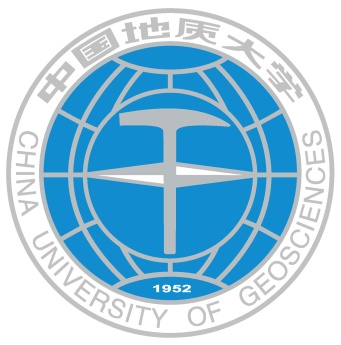 信息公开办公室2018年10月目  录前  言	- 1 -第一部分  概  述	- 2 -一、逐项落实清单内容	- 2 -二、加强信息公开平台建设	- 2 -三、重点关注和回应师生公众的公开要求	- 3 -四、通过信息公开促进民主管理	- 3 -五、多种形式开展宣教培训	- 3 -第二部分  主动公开信息情况	- 4 -一、《清单》落实情况	- 4 -二、重点领域信息公开情况	- 7 -第三部分  依申请公开和不予公开情况	- 13 -第四部分  信息公开工作评议情况	- 13 -第五部分  因信息公开工作受到举报的情况	- 13 -第六部分  信息公开工作的主要经验、问题和改进措施	- 14 -一、主要经验	- 14 -二、存在问题和改进措施	- 15 -前  言本报告根据《高等学校信息公开实施办法》（教育部令29号）（以下简称办法）和《教育部关于公布<高等学校信息公开事项清单>的通知》(教办函[2014]23号)（以下简称清单）精神，按照《教育部办公厅关于进一步落实高校信息公开清单做好高校信息公开年度报告工作的通知》(教办厅函[2018]80号)要求，依据学校2017—2018学年度信息公开工作实际情况，在对本学年信息公开工作进行全面总结梳理基础上编制。报告包括六部分：（1）概述；（2）主动公开情况；（3）依申请公开和不予公开情况；（4）信息公开工作评议情况；（5）因信息公开工作受到举报的情况；（6）信息公开工作主要经验、问题和改进措施。报告中统计数据起止时间为至。如对报告内容有任何疑问，请与中国地质大学（武汉）信息公开办公室联系。通讯地址：湖北省武汉市洪山区鲁磨路388号；邮    编：430074；联系电话：027—67880777；电子邮箱：xinxigongkai@cug.edu.cn。第一部分  概  述学校高度重视信息公开工作，坚持将信息公开工作作为推进依法治校、促进民主办学、履行服务职能、实现社会监督及推进“放管服”改革的重要途径，全面贯彻落实《办法》规定，严格按照《清单》要求，坚持“以公开为常态，以不公开为例外”原则，全面推进信息公开工作科学化、制度化、规范化发展，充分保障师生及公众的知情权、参与权、监督权，更好地服务师生和社会公众。现将本学年度信息公开工作情况报告如下：一、逐项落实清单内容根据教育部对高校信息公开工作的规定和要求，学校主页设置“信息公开”专题网站，及时、详实发布要求公开的事项。本学年度，累计公布清单事项信息341条，其中基本信息92条，招生考试信息条40条，财务、资产及收费信息140条，人事师资信息11条，教学质量信息10条，学生管理服务信息16条，学风建设信息3条，学位、学科信息17条，对外交流与合作信息3条，其他信息9条。二、加强信息公开平台建设学校重视和加强信息公开平台的建设，构建便捷高效、形式多样的信息公开渠道。一是通过学校主页、信息公开专题网、二级单位主页和其他专题网站公开信息。新改版的“信息公开”专题网站设置“信息公开清单”版，逐一落实信息公开清单事项；设置“信息公开动态”栏，及时主动公开学校各类最新信息；新增“重点领域信息公开”栏，链接学校本科招生、研究生招生专题网、招投标信息网、财务信息网，实现重点领域信息集中公开，方便查询和监督。二是通过学校办公内网分类向师生员工公开学校规章制度、文件，重要会议纪要、决议，改革发展信息和工作通知等，使全校师生员工全面、便捷了解学校规章制度、管理流程及各类工作信息。三是在新修订的学校《信息公开实施办法》中，增加校情通报会、教代会重大事项发布会、教代会代表听证会等方式公开重要信息；通过校行政与校工会联席会议、校领导接待日、校友联谊会等方式，向师生员工和社会公众全面、及时公开学校信息。四是充分运用新媒体，通过学校官微等方式，及时公开相关信息。三、重点关注和回应师生公众的公开要求根据教育部、湖北省教育厅关于高校信息公开的要求和社会公众的关注热点，学校及时通过信息公开网站，面向社会公众和师生，发布本科生教育质量报告、本科生就业质量报告、学校财务预决算报告，实时更新社会捐赠及使用情况、学校各类招生信息、校领导因公出国境信息、校内中层干部任免信息等。在学校信息公开宣传栏，对学校重要改革方案及涉及教职工切身利益的信息，如校内周转房调配、教职工住宅开发等信息及时公开并接受监督。四、通过信息公开促进民主管理以学校党代会、教代会、工代会、团代会、学代会等作为信息公开的重要渠道，积极动员组织广大师生参与学校民主管理和监督，有效落实师生的知情权、参与权、表达权、监督权，提高依法治校水平。学校实行教代会代表听证会制度，构建了教代会代表事前、事中、事后全过程参与学校民主管理和监督的“闭环式”制度体系，针对教职工普遍关心的热点问题，如附属学校办学质量持续提升、校园车辆管理等，通过举办教代会代表听证会、教代会重大事项发布会和教代会代表考察等方式，广泛听取教职工的意见建议，加强民主管理和监督，提升学校管理水平，构建和谐校园。五、加强信息公开网站安全建设学校将信息公开工作列入年度工作计划，校长在新学期工作布置会等会议上强调加强信息公开制度建设和做好信息公开工作的重要性，对信息公开工作提出明确要求，各二级单位负责人不断强化信息公开责任意识，推进信息公开的工作落实落细。学校将信息公开专题网站迁移至学校新网站站群管理系统，加强信息公开专题网安全建设。信息公开办公室组织对信息公开工作联络员进行“信息公开”专题网站信息维护更新“一对一”培训，切实提高各单位信息公开联络人的技能，为每位信息员分配信息上传用户名和密码，设置信息发布权限，明确信息上传程序和要求，促进信息公开工作提高质量、注重效率。学校于2018年初步完成信息化三期建设，更新学校主页，通过地大办公网、地大之声等网络平台及时公开宣传学校重要信息和事业发展情况。建设发布了手机在线平台，借助移动互联网技术，使师生员工和社会大众及时、便捷获取与自身切身利益相关或重点关注的信息。第二部分  主动公开信息情况一、《清单》落实情况	落实《清单》要求，将原学校《信息公开目录》补充调整为《信息公开事项清单》，每项信息公开内容均明确归口负责的二级单位，做到职责明晰。学校召开信息公开工作会议，充分听取各单位意见，并要求各单位对照《清单》内容梳理本部门信息公开具体事项，按照清单要求及时、准确公开信息。信息公开办公室在“信息公开”专题网站开设专栏公开《清单》信息。落实《清单》具体如下：（一）基本信息累计公开信息92条，包括学校办学基本情况、章程及规章制度、教代会信息、学术委员会信息、学校发展规划、年度工作要点及信息公开年度报告。详见：http://xxgk.cug.edu.cn/xxgkqd/jbxx.htm（二）招生考试信息累计公开信息40条，包括本科生招生和研究生招生相关信息，涵盖招生简章、招生计划、特殊类型招生、录取分数、招生人数、考试成绩、录取结果、招考咨询和监督举报等方面信息。在“信息公开网”重点领域信息公开栏，设置本科生招生和研究生招生专题，采取直接链接方式（本科生招生网：http://zhaosheng.cug.edu.cn/；研究生招生网：http://yanzhao.cug.edu.cn/Index.aspx），为师生和社会公众提供清晰便捷的信息获取通道。详见：http://xxgk.cug.edu.cn/xxgkqd/zsksxx.htm（三）财务、资产及收费信息累计公开信息140条。包括：资产、财务管理制度，受捐赠财产信息，校办企业资产信息，国有资产信息，采购与招标信息，财务预决算信息及收费信息。在“信息公开”专题网站重点领域信息公开栏，设置招投标工作专题，链接学校采购与招标信息网（http://zhaobiao.cug.edu.cn/）。同时，还设置财务工作专题，链接学校财务信息网站（http://cw.cug.edu.cn/xin2011/）。为了更好地规范学校收费工作，接受社会监督，设置“价格服务进校园”专题网站（http://cuggroup.cug.edu.cn/jiagefuwu/），公开学校收费政策依据、标准、相关信息及监督举报渠道。详见：http://xxgk.cug.edu.cn/xxgkqd/cw_zcjsfxx.htm（四）人事师资信息累计公开信息11条，包括校级领导干部社会兼职情况、校级领导干部因公出国境情况、岗位设置与聘用规章制度、招聘信息、中层干部任免信息及教职工争议解决办法。学校坚持干部人事工作公开透明，严格按照组织人事制度规定及程序，及时公开干部招聘、考察、任免信息，在学校组织部网站人事信息专栏和校园信息公开栏同步公开。国际合作处在部门网站设置“因公出国（境）公示”专栏（http://gjhzc.cug.edu.cn/newListOneLogic.shtml?newskindid=20140701143110873zfVbKpP6uklLs），对学校师生员工因公出国（境）情况进行公示，共公示信息30条。详见：http://xxgk.cug.edu.cn/xxgkqd/rsszxx.htm（五）教学质量信息累计公开信息10条，包括本科生占全日制在校生总数的比例，教师数量及结构，专业设置，当年新增专业、停招专业名单，全校开设课程总门数，实践教学学分占总学分比例，选修课学分占总学分比例，主讲本科课程的教授占教授总数的比例，教授本科课程占课程总门次数的比例，促进毕业生就业的政策措施和指导服务，毕业生规模、结构、就业率、就业流向，毕业生就业质量年度报告，艺术教育发展年度报告，本科教学质量报告。为了更好服务学生及用人单位，促进就业信息公开，学校设置大学生就业专题网（http://www.ddjy.cug.edu.cn/）和研究生就业专题网（http://yjsjy.cug.edu.cn/），为学生提供实时就业信息2400余条。详见：http://xxgk.cug.edu.cn/xxgkqd/jxzlxx.htm（六）学生管理服务信息累计公开信息16条，包括学籍管理办法、学生奖学金、助学金、困难学生资助、助学贷款、勤工俭学申请与管理规定、学生奖励处罚办法、学生申诉制度等信息。学校修订印发《学生管理手册》，发放给全体本科生，内容包括涵盖学生管理与服务的全部规章制度，并组织学生认真学习，了解掌握相关规章制度，更好地帮助学生规划学习和自我管理。详见：http://xxgk.cug.edu.cn/xxgkqd/xsglfwxx.htm（七）学风建设信息累计公开信息3条，包括学风建设机构、学术规范制度、学术不端行为查处机制。2018年6月，印发学校修订后的《预防与处理学术不端行为暂行办法》。    详见：http://xxgk.cug.edu.cn/xxgkqd/xfjsxx.htm（八）学位、学科信息累计公开信息17条，包括授予博士、硕士、学士学位基本要求，拟授予硕士、博士学位同等学力人员资格审查和学力水平认定，新增硕士、博士学位或专业学位授权点审核办法，拟新增学位硕士、博士或专业学位授权点申报及论证材料，自设学科备案信息，学位点撤销等信息。详见：http://xxgk.cug.edu.cn/xxgkqd/xw_xkxx.htm（九）对外交流与合作信息累计公开信息3条，包括中外合作办学情况、国际学生管理相关规定。主要内容有学校与约旦高等教育与科学研究部签署“推进‘中约大学’建设合作意向书”，公开“中约大学”筹建工作领导小组等信息。详见：http://xxgk.cug.edu.cn/xxgkqd/dwjlyhzxx1.htm（十）其他信息累计公开信息9条，内容包括教育部巡视组向中国地质大学（武汉）反馈巡视工作情况，中共中国地质大学（武汉）委员会关于落实教育部巡视组反馈意见整改情况的报告，突发公共事件应急预案，社会安全类突发事件应急预案，公共卫生类突发事件应急预案，事故灾难和自然灾害类突发事件应急预案，考试安全类突发事件应急预案。详见：http://xxgk.cug.edu.cn/xxgkqd/qt.htm二、重点领域信息公开情况（一）招生信息公开情况学校招生办公室贯彻落实教育部招生“阳光工程”实施要求，坚持公开、公平、公正原则，开展招生录取各项工作。坚持教育部“十公开”原则，强化信息公开。1．不断完善信息公开方式和途径（1）完善监督机制，深入实施“阳光工程”。深入贯彻教育部相关规定要求及《中国地质大学（武汉）招生监察工作实施办法》（中地大纪字〔2013〕05号）《中国地质大学（武汉）招生工作责任制及责任追究办法》（中地大纪字〔2013〕06号），建立完善的招生监察制度和措施，成立招生监察办公室，确保监督管理到位。在招生录取工作中，分管领导坚持到现场巡察，并强调相关政策和纪律要求；招生监察办公室全程跟踪监督各个环节，对每个关键环节设置监督步骤，逐一履行签字手续。建立完善的信息公开制度，以公开促进公平、公正。（2）及时、准确公布招生考试过程信息、结果信息，做到“阳光招生”，保障社会公众特别是考生及家长的知情权，主动接受监督。一是利用短信、微信平台，发布对象涵盖学校领导、各二级单位负责人、各学院招生工作小组成员、学校部分教授、考务人员、生源基地联系人及各往来单位联系人400余人，内容包括最新招生动态、录取动态、宣传信息等。二是充分发挥招生网信息公开功能，招生办公室积极加强网站建设，及时发布信息，发布信息内容包括各类招生政策、公示名单、宣传信息等。2．不断拓宽信息公开的内容（1）招生政策公开。2018年1月至6月，招生办公室在教育部阳光高考平台、学校本科招生网和信息公开网公开招生章程及各特殊类型招生简章（包括保送生、自主招生、高校专项、艺术类专业、高水平运动队、高水平艺术团等），供相关科类考生查阅；同时将招生条件、工作程序、日程安排及录取办法等在学校本科生招生网公布，并印制成册，以实地招生宣传等形式向社会公布宣传。（2）考生资格公开。2018年3月至6月，招生办公室对自主招生、高校专项、保送生、艺术类专业、高水平运动队、高水平艺术团的测试结果以及获得资格的考生名单，在阳光高考平台、学校本科招生网和信息公开网上进行了公示，以接受社会监督。（3）招生计划公开。2018年3月至6月，招生办公室将当年分学院招生计划、分省市分专业招生计划以及艺术类、高水平运动队等小科类招生计划在本科招生网及时公布，并通过媒体向社会公开公布。（4）招生进程及录取信息公开。2018年7月至8月，高招录取期间，招生办公室第一时间将各省市投档线、小科类录取线、计划执行情况通过短信平台发送至学校领导、各二级单位负责人及各学院招生工作小组成员。每天在招生网站发布一篇招生日记，生动、详实记载当天录取现场的情况，让广大考生和家长及时了解招生全过程，得到认可和好评；此外，在招生网上公布《高招录取进程表》《各省普通文理录取分数线》，让考生第一时间了解录取进程和录取分数，浏览量在两周内超过8万人次。同时，做到考生录取信息传递快速、公开透明，每个省市、每一科类考生录取名单经各省级招办审核确定后，立即传送到学校本科生招生网“高考录取查询系统”，考生可以及时便捷查阅；通过咨询电话、现场接待等方式让考生及时了解录取情况。（5）考生咨询及申诉渠道公开。招生办公室在招生网、各类招生简章及宣传资料上公布招生咨询、投诉电话、地点和时间，随时接受来电来访并认真负责给予答复。（6）生源质量公开。2018年8月至9月，招生办公室全面总结招生工作，向全校详细公布分省份、分专业招生计划完成情况，学校在各省市录取最低分、各专业一志愿率情况以及录取新生基本情况，完成生源质量报告，并印发各学院。（7）新生入学资格复查结果公开。根据教育部通知要求，招生办公室于2018年9月至10月开展新生入学资格复查工作，通过查询新生档案详细了解新生信息；针对艺术类专业、高水平运动队、高水平艺术团等特殊类型录取新生，开展专业测试复核。目前此项工作正在进行，暂无特殊情况及相关举报。根据复查结果，若存在相关问题，学校将认真调查核实、严肃处理，并及时公布相关结果和信息。学校坚持招生工作政策公开、过程公开、结果公开，促进招生工作规范有序开展，多年实现“零差错、零投诉、零纠纷”，赢得良好社会声誉。（二）财务信息公开情况1. 公开依据《教育部关于做好高等学校财务信息公开工作的通知》（教财〔2012〕4号）《教育部关于进一步做好高等学校财务信息公开工作的通知》（教财函〔2013〕96号）和《中国地质大学（武汉）信息公开实施办法（修订）》（地大发〔2014〕46号）等相关规定。2. 公开内容（1）2018年度中央部门预算根据《关于做好2018年预算公开工作的通知》精神，于公开发布《中国地质大学（武汉）2018年度中央部门预算》。包括四部分内容：（1）学校基本情况；（2）2018年部门预算报表（收支预算总表、收入预算表、支出预算表、财政拨款支出预算表；（3）中央部门预算报表情况说明；（4）相关名词解释。公开地点为学校信息公开网（“信息公开清单-财务、资产及收费信息栏目）。（2）2017年度部门决算根据《关于做好2017年决算公开工作的通知》精神，于2018年8月3日公开《中国地质大学（武汉）2017年度部门决算》。包括四部分：学校概况、2017年部门决算报表（收支决算总表、收入决算表、支出决算表、财政拨款支出决算表）、决算报表说明、相关名词解释。公开地点为学校信息公开网（“信息公开清单-财务、资产及收费信息栏目）。（3）2018年学生收费项目和标准（行政事业性收费、服务性收费、学生代收费）及投诉方式。公开内容包括：2018年学生收费项目和标准（行政事业性收费、服务性收费、学生代收费）；学费、住宿费批扣缴费情况；湖北省物价局收费处、学校纪委监察处、学校财务处投诉联系电话；其他收费相关的政策法规、规章制度和工作动态等信息。公开地点为学校财务处主页（“通知公告-信息公开”栏目）和学校价格服务进校园专题网（“收费项目标准”和“监督与咨询”等相关栏目）。（4）财务制度公开内容为：《关于印发<中央和国家机关会议费管理办法>的通知》等68个教育部、财政部、湖北省等各级主管部门颁布的政策法规；《中国地质大学（武汉）差旅费管理办法（修订）》《中国地质大学（武汉）会议费管理办法》《中国地质大学（武汉）横向科研经费管理暂行办法》等93个学校及财务处发布的各类校内规章制度。公开地点为学校财务处主页（“政策法规”和“规章制度”栏目）。3. 财务信息公开的特色做法（1）坚持实施阳光财务工程。财务处处长在学校教代会上作财经工作报告，报告学校年度财经工作情况；向党委全委会、常委会、校务会议、财经委员会汇报学校预决算工作以及重大项目资金申报、使用和调整情况；通过会议、网页、座谈等多种方式公开财务工作情况，提高财务信息透明度。（2）编报财务年度报告。根据教育部财务司《关于编制2017年直属高校财务报告的通知》要求，对相关财务数据及财务管理工作进行全面总结和深入分析，编制上报《2017年财务报告》。（3）依据申请公开财务信息。根据教职工开展科研项目研究等工作需要，在确保保密规定和信息安全的前提下，依据其申请提供学校资产负债表、银行开户许可信息、税务登记信息、银行资信证明、学校纳税缴税凭证等各类财务信息。（4）做好政策宣讲。认真贯彻落实《关于进一步完善中央财政科研项目资金管理等政策的若干意见》（中办发〔2016〕50号）文件精神，让全校科研人员及教职员工充分了解、掌握国家及学校科研经费管理新政策与“放管服”改革新举措，财务处到11个学院及科研平台开展落实中办发〔2016〕50号文件、科研经费管理新政策宣讲，并在全校人文社科科研管理会议上宣传相关政策。（三）干部人事信息公开情况1.干部工作信息公开情况一是修订实施学校《处级党政领导干部选拔任用工作实施办法》，坚持公布拟任处级岗位和干部职数，公布任职资格条件，公开干部考察预告和任职前公示，促进干部选拔作用工作制度化、规范化、公开化。二是在学校主页、人事处和组织部主页发布校内外公开选拔招聘学院院长公告，并在高校人才网同时发布。三是中层干部任免情况、干部年度教育培训计划等均在学校“信息公开”专题网站和组织部主页公开，校级领导干部社会兼职情况、巡视组反馈意见及落实反馈意见整改情况均在学校“信息公开”专题网站公开。四是修订学校《处级单位和处级干部考核办法》，干部考核工作坚持程序公开，接受师生监督。校级领导干部在全校范围内述责述廉，由全校中层干部和教职工代表集中测评；中层干部年度考核在本单位全体会议上述职，并接受民主测评；考核评选年度优秀单位及优秀中层正职干部，考核结果以文件形式在全校范围内进行公布。2.人事工作信息公开情况根据《事业单位人事管理条例》等制度规定，新聘用工作人员实行公开招聘，拟聘用人员名单向社会公示。一是主动发布新聘用人员招聘信息，包括招聘岗位、资格条件、薪酬待遇、招聘程序、联系方式等信息，通过学校主页人才招聘网页、人事处主页、科学网人才频道等网站对外发布。二是通过人事处主页公示拟聘用人员相关信息，包括招聘单位、姓名、性别、年龄、外语水平、毕业院校、最高学历等信息。第三部分  依申请公开和不予公开情况本学年度，学校信息公开办公室接到书面信息公开申请1例。2018年1月，信息公开办公室收到来自社会公众关于申请公开我校社会捐赠情况及使用信息的书面申请。信息公开办公室接到申请后，认为申请公开的信息属于主动公开信息范围，并在规定时间内告知申请人已公开信息所在网址及查找方式。本学年度，学校不存在不予公开的情况，也没有因依申请公开信息收取或减免费用的情况。第四部分  信息公开工作评议情况随着信息公开工作持续推进，全校师生员工信息公开意识不断增强，各部门积极主动、协同配合，形成了以信息公开领导小组为中心，信息公开办公室为平台，各二级单位信息公开队伍为抓手的长效工作机制，师生员工和社会公众也积极通过信息公开渠道咨询与了解学校改革发展情况，以及个人关注的各类信息。信息公开办公室始终坚持“以公开为常态，以不公开为例外”原则，对师生、公众的信息公开诉求及时、准确予以回复，得到肯定。第五部分  因信息公开工作受到举报的情况学校在信息公开网站首页公布了信息公开监督办公室办公地点、联系方式和邮箱，接受社会公众、法人和其他组织以及师生员工的监督。截止目前，信息公开监督办公室尚未接到针对信息公开工作提出的批评意见，也没有出现因信息公开工作而遭到举报的情况。第六部分  信息公开工作的主要经验、问题和改进措施一、主要经验（一）每周重要活动提前公开，服务全校各单位工作统筹安排学校重要活动、工作安排信息均提前公开，促进学校各二级单位统筹工作，提高工作计划性、协调性。学校自1999年起坚持实行提前统筹协调安排下一周重要会议、工作，并在学校主页发布“一周安排”制度。及时发布“一周安排”信息，使全校师生员工了解学校一周重要工作、了解校情；校领导和各二级单位负责人可更好地统筹安排工作，增强工作的计划性、规范性，提升工作效能。同时，向学校师生和社会公众公开学校重要工作、会议和活动情况，充分保障师生和社会公众对学校办学和管理的知情权。（二）加强内网信息专栏建设，服务二级单位专题信息公开“信息简报”是信息公开的重要途径。根据学校加强信息公开工作和无纸化办公的要求，在“地大办公网”中设置“简报信息”栏。栏目发布了现代高教信息、教学信息、地大学工、教育国际化动态、地大后勤、科技工作简报、地调简报、统战简报、学科发展动态分析简报、基金会工作简报、资产与实验室设备信息、离退休信息等简报。通告各类信息简报，使学校领导、各二级单位及师生全面、及时了解学校各方面工作进展和成绩。二、存在问题和改进措施（一）信息公开的协调性有待进一步加强在实际工作中，学校各信息生成单位一般及时在本单位网站公开相关信息，但需要同时在“信息公开”专题网站进行公开的信息，仍存在滞后现象，没有做到完全同步。学校将在进一步明确信息公开职责分工和时限要求的基础上，加大监督、检查力度，促进信息及时、同步公开。（三）信息公开的程序性有待进一步完善随着学校信息公开工作的制度化、常态化，师生和社会公众日益关注。在实际工作中，部分信息既需要及时公开，又必须经过一定的审核程序（少数信息还需要学校保密管理部门审核）。因此，对各类信息公开的程序和要求需进一步细化，同时要增强保密意识、安全意识，做到信息安全、有效公开。学校无其他需要报告的事项。中国地质大学（武汉）2018年10月